Odběratel: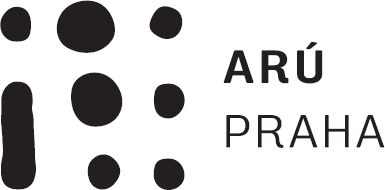 PID:Smlouva:Číslo účtu: Peněžní ústav:Konečný příjemce:Dodavatel:IČ: 04677111DIČ: CZ04677111Místo dodání:Archeologický ústav AV ČR Praha v.v.i., Letenská 4, 11801Způsob dopravy:Dodací podmínky:Platnost objednávky do:Termín dodání: Forma úhrady: Termín úhrady:PříkazemZpráva pro dodavatele:Na faktuře uvádějte vždy naše číslo objednávky, jinak faktura nebude akceptovaná! DODEJTE:	Položkový rozpis:právní služby 20241,00ks	500 000,00	500 000,00 CZKCelkem:	500 000,00 CZKPředpokládaná cena celkem (s DPH):Datum vystavení: Vystavil:16.01.2024Razítko, podpisV případě, že tato objednávka podléhá zveřejnění prostřednictvím veřejného registru smluv dle zákona č. 340/2015 Sb., obě smluvní strany souhlasí s jejím uveřejněním.PoložkaPoložkaPoložkaPoložkaPoložkaMnožstvíMJCena/MJ s DPHCelkem s DPH